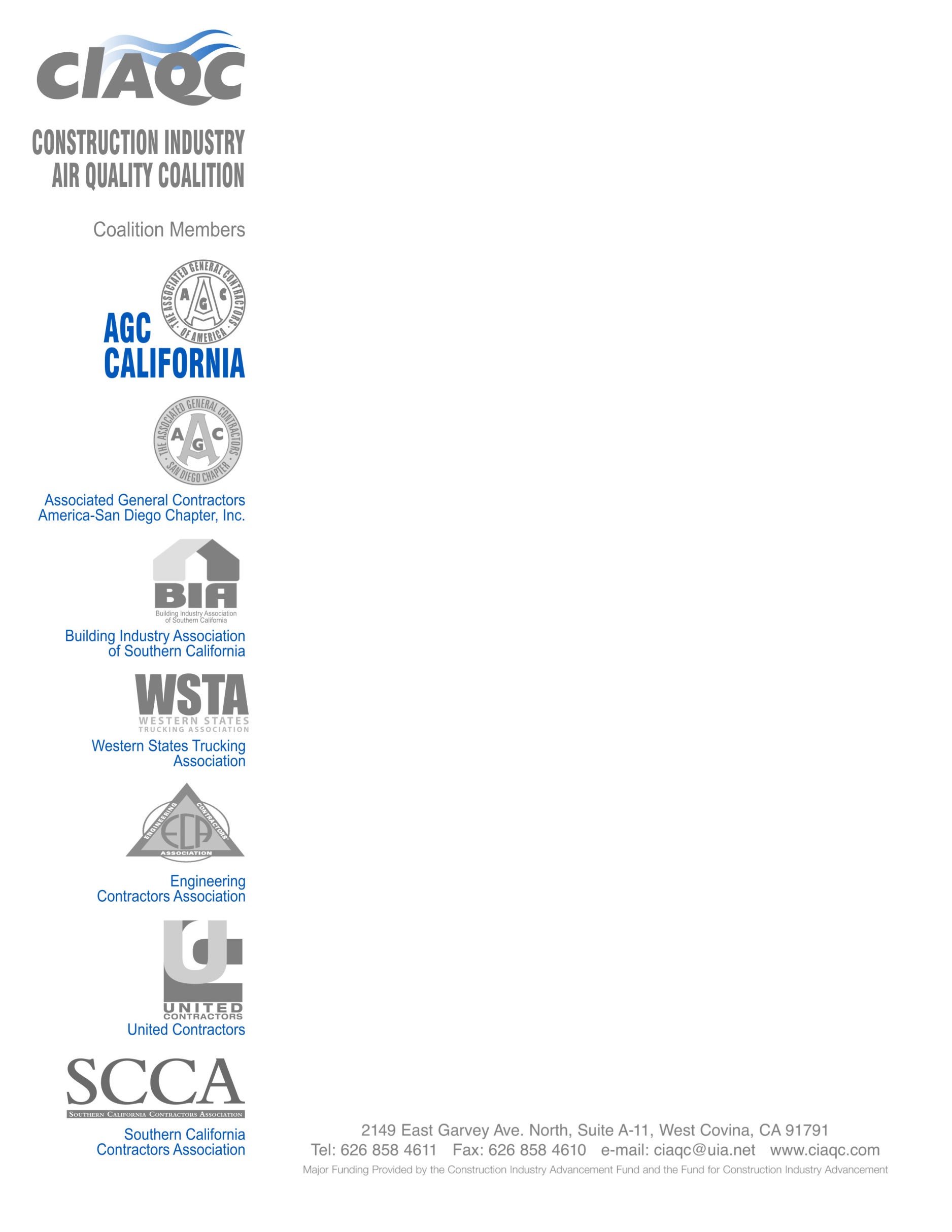 The resolution needs to include language that would provide for re-opening of the regulation by a date certain to resolve, at a minimum, the issues between CARB and DMV records. Those items include the real owner vs. the operator, engine model year vs. vehicle model year and the registered GVWR vs. GVWR of the vehicle.  As for the smoke test within 90 days of sale issue with respect to legality and enforceability, this must be resolved prior to OAL approval of these amendments. This change must uniformly affect all diesel vehicles > 14,000 pounds GVWR, or be removed from the regulation altogether as discriminatory, and there needs to be some form of state statute in place that provides a level playing field for enforcement. The construction industry has been a cooperative partner with CARB in developing and operating the PSIP program since its inception. Our members want an understandable and affordable compliance path that will result in real emission reductions. As currently proposed our members are in jeopardy of paper-work violations that could result in substantial fines but result in no emission benefits. Creating more paperwork that doesn’t improve air quality is merely a cost and liability to the construction industry and will not result in scofflaw fleets coming into compliance.Thank you for the opportunity to comment on these proposed changes. We believe that the Board should withdraw the current 15-Day changes and propose modifications that reflect the intent and direction of the Board to “alleviate the reporting burden.”The members of the Construction Industry Air Quality Coalition are available anytime to work with the staff on language the will address the Boards concerns.Thank you.Sincerely,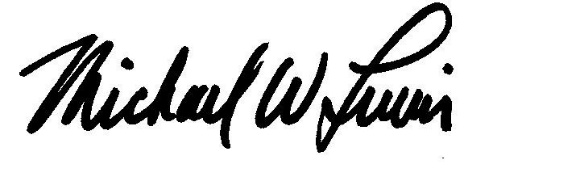 Michael LewisSenior Vice President 